Résultats Dépistage IST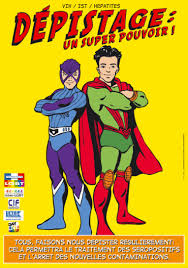 Jeudi 12 mai11h à 14h30A l’infirmerie  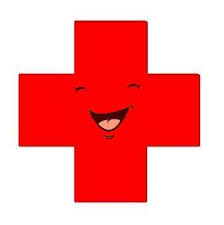 